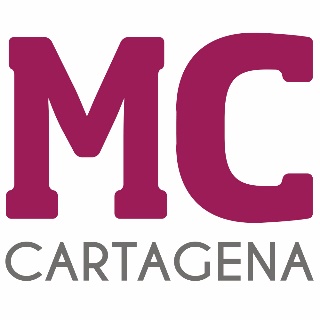 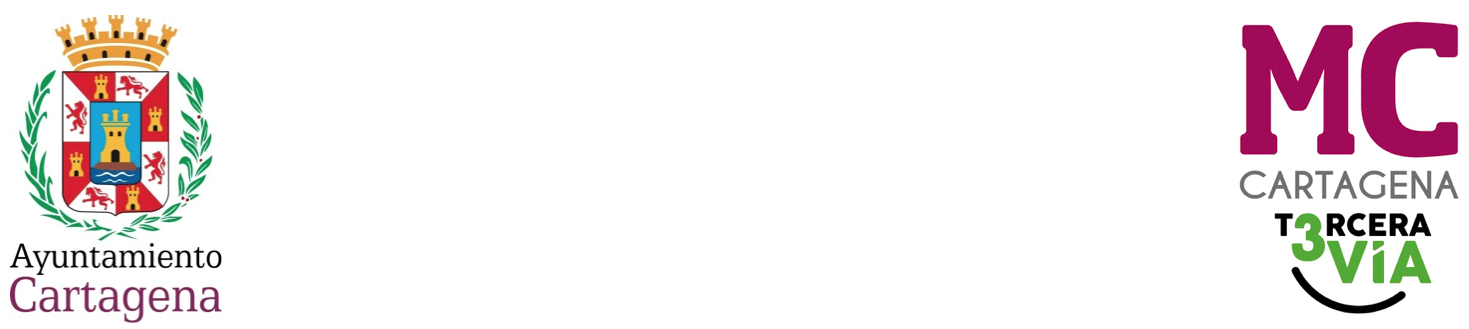 MOCIÓN QUE PRESENTA ENRIQUE PÉREZ ABELLÁN, CONCEJAL DEL GRUPO MUNICIPAL MC CARTAGENA, SOBRE `DEMANDA DE APOYO Y PROMOCIÓN TURÍSTICA A LA CONSEJERÍA DE TURISMO DE LA CARM PARA EL LITORAL OESTE DEL MUNICIPIO´De la información dada el pasado día 20 de marzo por la Consejería de Turismo, después de que su titular, Carmen Conesa, y su equipo mantuvieran una reunión con COEC para dar a conocer las acciones de promoción y apoyo a fiestas, festivales y eventos turísticos de su departamento, con 3,2 millones de euros en recursos propios y 14,8 millones en fondos europeos Next Generation en inversiones para atraer visitantes al Mar Menor y Cartagena; detectamos una vez más que la zona del litoral oeste del municipio ni se le considera ni menciona en ese apoyo de actividades e inversiones del Gobierno regional, lo que es ya una costumbre.Por ello, los vecinos y residentes del litoral oeste cartagenero se sienten una vez más olvidados y desamparados. En este caso, por el Gobierno regional, en aquellos proyectos y actividades turísticas que les proyectaría y mejoraría los servicios en su zona, como más de una vez hemos reclamado y expuesto en iniciativas plenarias en este mismo salón.En cuanto a eventos y actividades para la proyección turística de la zona, el litoral oeste del municipio cuenta con espacios, recursos y temáticas suficientes, tanto en Isla Plana, La Azohía y el Campillo como para llevar a cabo una buena programación. Sólo es necesario la imaginación y la buena voluntad política.En inversiones, requieren de aquellas necesidades perentorias y urgentes que reclaman los usuarios en infraestructuras y servicios encaminados al mantenimiento y conservación de aquellas zonas que por su naturaleza, emplazamiento, uso y disfrute por parte de los ciudadanos, precisan actuaciones puntuales tales como: regeneración, acondicionamiento general de accesos, plataformas peatonales, senderos, refuerzo de rampas, etc.Ante este olvido del Gobierno regional y la falta de cooperación con el municipal en materia de proyección turística del litoral oeste en eventos, actividades e infraestructuras para este punto estratégico del municipio como es Isla Plana, La Azohía y el Campillo, a unos veinte kilómetros de Cartagena y cinco de la bahía de Mazarrón, se necesita de una mayor atención en la mejora de servicios y la proyección turística de la zona.Por todo lo anteriormente expuesto, el concejal que suscribe presenta al Pleno para su debate y aprobación la siguienteMOCIÓNQue el Pleno municipal inste al Gobierno local a demandar y gestionar con la Consejería de Turismo, Cultura, Juventud y Deportes de la CARM un programa de inversiones, actuaciones, apoyo y promoción de la zona con planes de sostenibilidad turística del litoral oeste de Cartagena.Cartagena, a 10 de abril de 2024.Fdo. Jesús Giménez Gallo				     Fdo. Enrique Pérez AbellánPortavoz Grupo municipal MC                       Concejal Grupo municipal MCA LA ALCALDÍA – PRESIDENCIA DEL EXCMO. AYUNTAMIENTO DE CARTAGENA